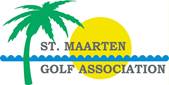 Minutes of Meeting of the SMGA Board MeetingMay 17th, 2022Board Members present: Keith, Jan Peter, Mark H.,James, IvanBoard Members absent with notice: Yannick, Anne Marie, MarcCall to Order 19:10Board discusses whether to continue with the SXM open or postpone for another date. Final conclusion is to postpone to October 29 & 30 2022.Board also set the date for the Concordia cup, set for November 12 & 13, 2022Keith will formulate a letter to sponsors informing of the Open postponement.James will update the Facebook page.Jan Peter will contact Ricardo Perez as he is the administrator.All board members will send Keith update on what was collected and updatesMarc G will inform Tortuga that tournament is postponed for October 12&13.Jan- Peter will send email out to all members informing of the postponement and new date.Board have set a date for the Santa Scramble on December 10.In place of the SXM open, board will organize a 2-man scramble on June 4th. $100 members$80 walkers$125 guestECGA first weekend in October. Will be held in St Lucia.Marc H. handed out financials for your treasurer’s report.Open floor:Manny of the members are not paying this yearly membership fee. Jan-Peter will send out a reminder to all members to make payment or risk losing your GHIN and your insurance.Meeting was adjourned at 8:50 pm.